职业病危害项目信息公开表建设单位（用人单位）名称建设单位（用人单位）名称德州元济纺织有限公司德州元济纺织有限公司德州元济纺织有限公司德州元济纺织有限公司德州元济纺织有限公司德州元济纺织有限公司建设项目名称建设项目名称职业病危害因素定期检测职业病危害因素定期检测职业病危害因素定期检测职业病危害因素定期检测职业病危害因素定期检测职业病危害因素定期检测项目地址德州市顺河西路16号德州市顺河西路16号联系人岳月岳月岳月岳月项目组成员///////现场调查人肖书民、陶文广肖书民、陶文广调查日期2021.3.152021.3.15陪同人岳月采样人肖书民、陶文广、张少震、刘天泽肖书民、陶文广、张少震、刘天泽采样日期2021.3.182021.3.18陪同人岳月现场调查照片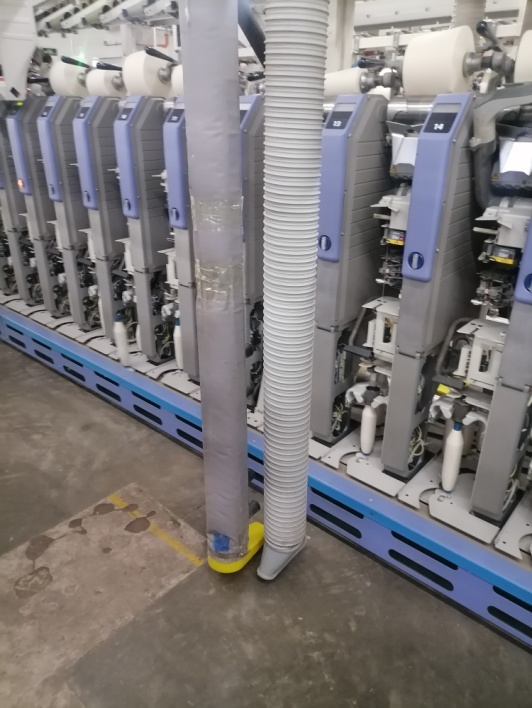 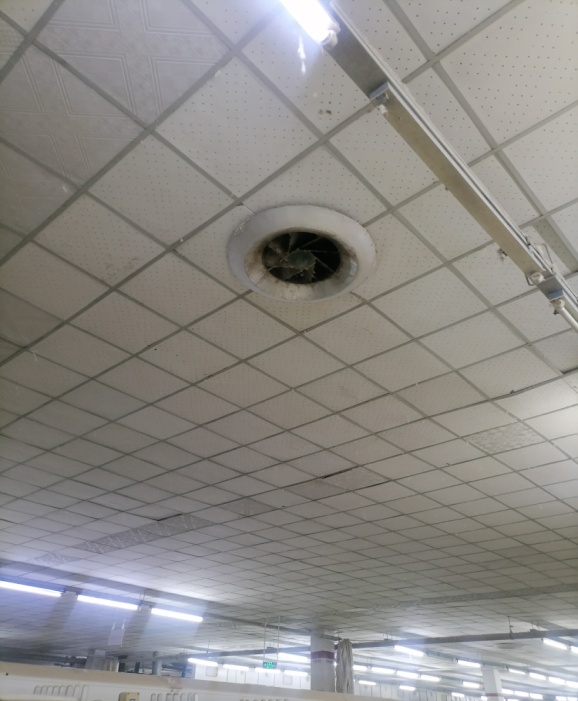 现场采样照片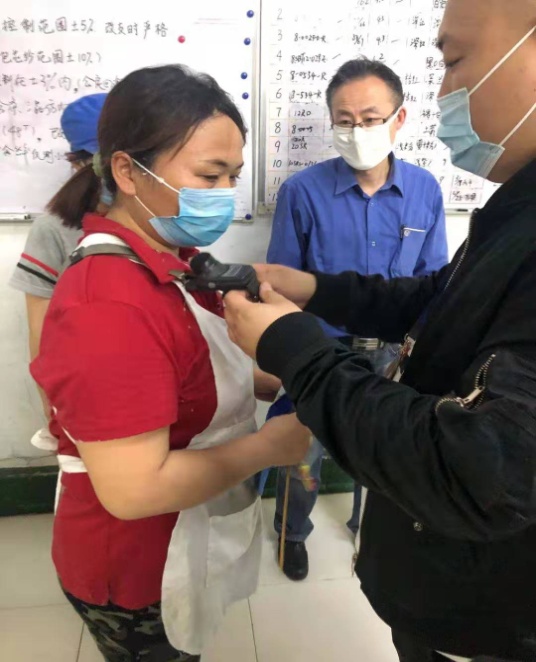 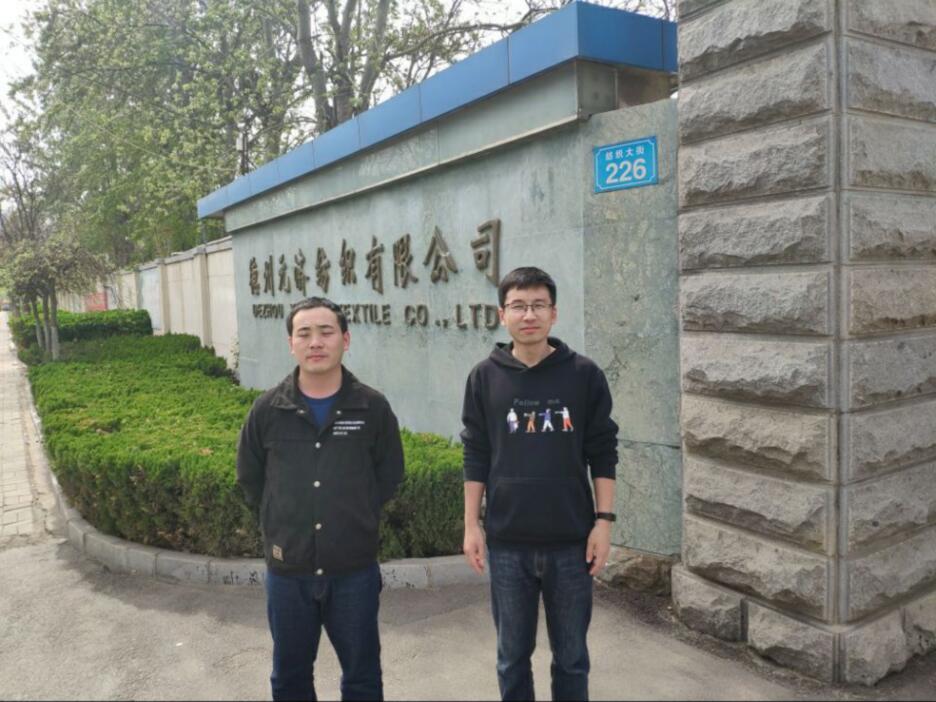 